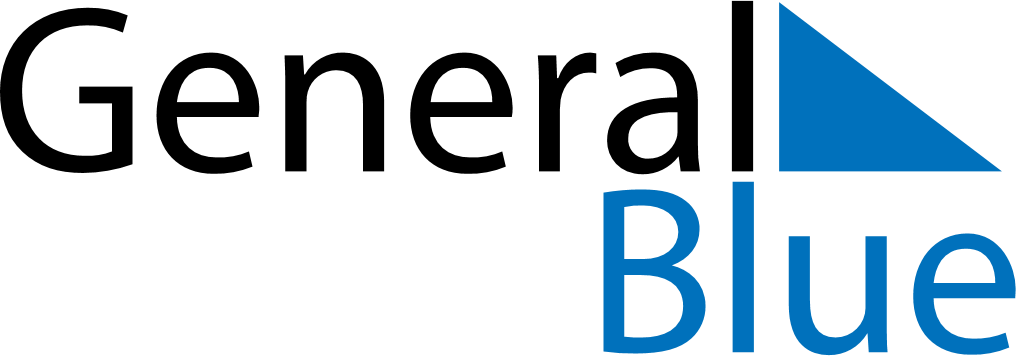 Weekly CalendarOctober 12, 2020 - October 18, 2020Weekly CalendarOctober 12, 2020 - October 18, 2020Weekly CalendarOctober 12, 2020 - October 18, 2020Weekly CalendarOctober 12, 2020 - October 18, 2020Weekly CalendarOctober 12, 2020 - October 18, 2020Weekly CalendarOctober 12, 2020 - October 18, 2020MONDAYOct 12TUESDAYOct 13WEDNESDAYOct 14THURSDAYOct 15FRIDAYOct 16SATURDAYOct 17SUNDAYOct 18